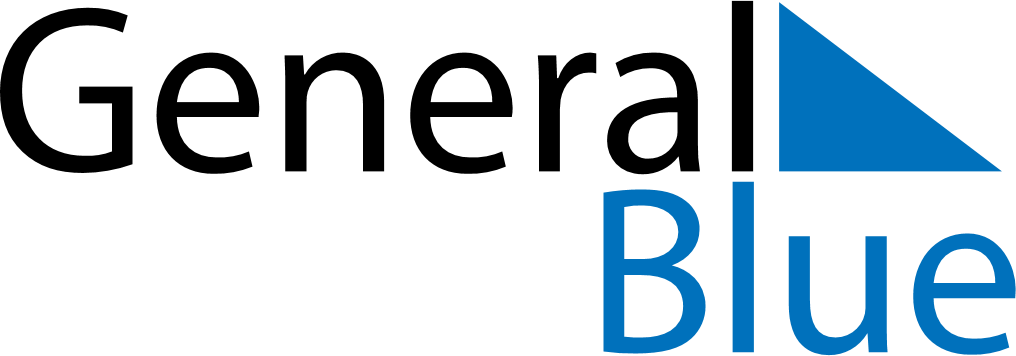 February 2020February 2020February 2020February 2020February 2020February 2020VietnamVietnamVietnamVietnamVietnamVietnamMondayTuesdayWednesdayThursdayFridaySaturdaySunday123456789Communist Party of Viet Nam Foundation AnniversaryLantern Festival1011121314151617181920212223242526272829NOTES